Московская областьИЗБИРАТЕЛЬНАЯ КОМИССИЯ ГОРОДА РЕУТОВР Е Ш Е Н И Еот 07.09.2019 № 267/50Об утверждении перечня документов, прилагаемых к итоговому финансовому отчету кандидата в депутаты при проведении выборов депутатов Совета депутатов городского округа Реутов, назначенных на 8 сентября 2019 годаРуководствуясь частью 1 статьи 55 Закона Московской области «О муниципальных выборах в Московской области», решением Избирательной комиссии Московской области от 22 июня 2017 года № 26/234-6 «Об Инструкции о порядке и формах учета и отчетности кандидатов, избирательных объединений о поступлении средств в избирательные фонды и расходовании этих средств при проведении муниципальных выборов на территории Московской области», Избирательная комиссия города Реутов решила:1. Утвердить перечень документов, прилагаемых к итоговому финансовому отчету кандидата в депутаты при проведении выборов депутатов Совета депутатов городского округа Реутов по многомандатным избирательным округам (Прилагается).2. Опубликовать настоящее решение в средствах массовой информации.3.Контроль за исполнением настоящего решения возложить на секретаря Избирательной комиссии города Реутов Н.Ю. Филатову.ПредседательИзбирательной комиссиигорода Реутов				   				 О.А. УкроповаСекретарьИзбирательной комиссиигорода Реутов								 Н.Ю. ФилатоваПриложение к решению Избирательной комиссии города Реутов от 07.09.2019 № 267/50Перечень прилагаемых к итоговому финансовому отчету документовК итоговому финансовому отчету прилагаются первичные финансовые документы, подтверждающие поступление средств на специальный избирательный счет избирательного фонда и расходование этих средств, справки филиала Сбербанка России об оставшихся средствах или о закрытии специального избирательного счета избирательного фонда, сведения по учету поступления и расходования денежных средств избирательного фонда (приложение № 1) на бумажном носителе и в машиночитаемом виде, пояснительная записка, а также материалы, указанные в части 4 статьи 45 Закона Московской области (экземпляры печатных агитационных материалов или их копии, экземпляры аудиовизуальных агитационных материалов, фотографии иных агитационных материалов).Кандидат для подтверждения поступления средств на специальный избирательный счет соответствующего избирательного фонда прилагает к итоговому финансовому отчету:- выписки филиала Сбербанка России со специального избирательного счета своего избирательного фонда;- копии платежных поручений о перечислении добровольных пожертвований граждан, юридических лиц;-  копии платежных поручений на внесение собственных средств, кандидата, избирательного объединения;-копии платежных поручений о возврате неиспользованных средств своего избирательного фонда.Кандидат, избирательное объединение для подтверждения расходования средств со специального избирательного фонда прилагает к итоговому финансовому отчету договоры на выполнение (оказание) работ (услуг), акты выполненных работ, накладные на получение товаров, счета, счета-фактуры, расходные кассовые ордера, чеки контрольно-кассовых машин, письменные подтверждения согласия кандидата либо его уполномоченного представителя по финансовым вопросам, уполномоченного представителя по финансовым вопросам избирательного объединения на выполнение (оказание) данных работ (услуг) и их оплату за счет средств избирательного фонда.Первичные финансовые документы должны содержать следующие обязательные реквизиты: наименование документа и дата составления документа; наименование организации, от имени которой составлен документ; содержание хозяйственной операции в натуральном и денежном выражении; наименование должности, фамилия и инициалы лиц, ответственных за совершение хозяйственной операции и правильность ее оформления; личная подписи указанных лиц.Первичные финансовые документы к итоговому финансовому отчету представляются в хронологической последовательности по мере отражения финансовых операций на специальных избирательных счетах. При этом за основу принимаются выписки филиала Сбербанка России со специального избирательного счета избирательного фонда, к которым прилагаются необходимые документы, послужившие основанием для зачисления либо списания средств по счетам. Итоговый финансовый отчет должен быть представлен в сброшюрованном виде и иметь сквозную нумерацию страниц, включая приложения. К итоговому финансовому отчету прилагается пояснительная записка и опись указанных документов и материалов по форме, приведенной в приложении № 2.Приложение № 1к Перечню прилагаемых к итоговому финансовому отчету документовУЧЕТI. Поступило средств в избирательный фондII. Возвращено средств в избирательный фонд (в т.ч. ошибочно перечисленных, неиспользованных)III. Возвращено жертвователям, перечислено в бюджет средств из избирательного фондаIV. Израсходовано средств из избирательного фондаПриложение № 2к Перечню прилагаемых к итоговому финансовому отчету документовОписьдокументов и материалов, прилагаемых к итоговому финансовому отчету кандидата при проведение выборов депутатов Совета депутатов городского округа Реутовпоступления и расходования средств избирательного фонда кандидата при проведении выборов депутатов Совета депутатов городского округа Реутов(фамилия, имя и отчество кандидата)(номер специального избирательного счета)Дата зачисления средств на счетИсточник поступления средствШифр строки финансового отчетаСумма в рубляхДокумент, подтверждающий поступление средствСредства, поступившие с нарушением установленного порядка и подлежащие возврату123456ИТОГОИТОГОИТОГОДата возврата средств на счетКому перечислены средстваШифр строки финансового отчетаВозвращено 
средств на счетОснование возврата средств на счетДокумент, подтверждающий возврат средств123456ИТОГОИТОГОИТОГОДата зачисления средств на счетДата возврата (перечисления) средств со счетаИсточник поступления средствШифр строки финансового отчетаВозвращено, перечислено в бюджет средствОснование возврата (перечисления) средствДокумент, подтверждающий возврат (перечисление) средств1234567ИТОГОИТОГОИТОГОДата расходной операцииКому перечислены средстваШифр строки финансового отчетаШифр строки финансового отчетаСумма в рубляхСумма в рубляхВиды расходовВиды расходовДокумент, подтверждающий расходДокумент, подтверждающий расходОснование для перечисления денежных средствСумма ошибочно перечисленных, неиспользованных средств, возвращенных в фондСумма фактически израсходованных средствСумма фактически израсходованных средств12334455667899ИТОГОИТОГОИТОГОИТОГОКандидатКандидатКандидат(уполномоченный представитель кандидата по финансовым вопросам)(уполномоченный представитель кандидата по финансовым вопросам)(уполномоченный представитель кандидата по финансовым вопросам)(подпись, дата)(подпись, дата)(инициалы, фамилия)(инициалы, фамилия)(инициалы, фамилия)(инициалы, фамилия)N 
п/пНаименованиедокументаДата документаКоличество листов документаМестонахождение документа (папка, том, страница)Примечание12345Кандидат
(Уполномоченный представитель
кандидата по финансовым вопросам)_______________________(подпись, дата) _________________(инициалы, фамилия)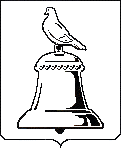 